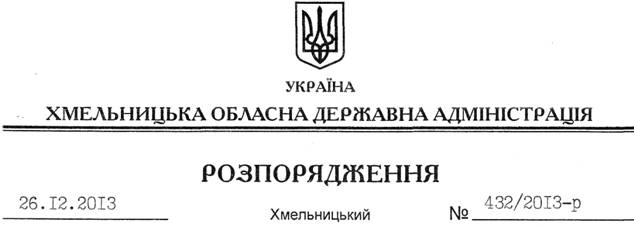 На підставі статей 6, 16, 24, 28 Закону України “Про місцеві державні адміністрації”, Закону України “Про оплату праці”, з метою забезпечення виплати боргів із заробітної плати, підвищення рівня оплати праці, враховуючи інформацію з цього питання (додається):1. Відзначити, що на 01 грудня 2013 року у порівнянні з початком року допущено значне зростання боргів із заробітної плати у містах Кам’янець-Подільський, Нетішин та Летичівському районі.2. Визнати недостатніми заходи, що вживалися:2.1. Виконавчими комітетами Кам’янець-Подільської, Нетішинської міських рад та головою Летичівської районної державної адміністрації щодо забезпечення погашення заборгованості із виплати заробітної плати протягом січня-листопада 2013 року.2.2. Головами Полонської, Старосинявської та Віньковецької районних державних адміністрацій щодо рівня заробітної плати. 2.3. Головами Летичівської, Білогірської та Полонської районних державних адміністрацій щодо співвідношення створених робочих місць до ліквідованих.3. Голові Полонської райдержадміністрації О.Шаргородському забезпечити проведення детального аналізу рівня середньої заробітної плати на підприємствах, установах, організаціях району, створення нових робочих місць та вжити невідкладних заходів для поліпшення ситуації, про що поінформувати обласну державну адміністрацію до 20 червня 2014 року.4. Головам районних державних адміністрацій, рекомендувати міським (міст обласного значення) головам:4.1. Забезпечити контроль за виконанням графіків погашення заборгованості із заробітної плати та сприяти в межах наданих повноважень її погашенню на підприємствах усіх форм власності.4.2. Ініціювати притягнення до відповідальності керівників комунальних та державних підприємств, які наростили або утворили заборгованість із заробітної плати.4.3. У межах наданих повноважень продовжувати сприяти арбітражним керуючим у вирішенні проблемних питань під час провадження справ, пов’язаних з банкрутством суб’єктів підприємницької діяльності, для прискорення їх завершення.4.4. Запровадити практику здійснення виїзних засідань районних та міських тимчасових комісій з питань погашення заборгованості із заробітної плати (грошового забезпечення), пенсій, стипендій та інших соціальних виплат на підприємствах-боржниках за участі трудових колективів. 4.5. Вжити заходів до активізації діяльності робочих груп з питань легалізації виплати заробітної плати і зайнятості населення.4.6. Забезпечити контроль за виконанням заходів програми зайнятості населення області до 2017 року, у тому числі у частині створення нових робочих місць за видами економічної діяльності, при потребі, її коригування.5. Департаменту житлово-комунального господарства та будівництва обласної державної адміністрації забезпечити моніторинг створення робочих місць і рівня оплати праці в галузі будівництво та вживати заходів для її підвищення.6. Департаментам охорони здоров’я, освіти і науки, молоді та спорту, соціального захисту населення, управлінню культури, національностей та релігій облдержадміністрації при формуванні кошторисних призначень на 2014 рік не допустити формування штатного розпису з неповною зайнятістю працівників, крім випадків, передбачених діючим законодавством.7. Рекомендувати:7.1. Хмельницькому та Кам’янець-Подільському міським головам вжити дієвих заходів щодо підвищення рівня заробітної плати в галузях тимчасове розміщування й організація харчування, оптова та роздрібна торгівля, охорона здоров’я та недопущення її виплати нижче мінімального розміру, встановленого законодавством.7.2. Головному управлінню Міндоходів України, територіальній державній інспекції з питань праці, управлінню МВС України в області проводити перевірки дотримання суб’єктами господарювання вимог чинного законодавства при нарахуванні та виплаті доходів громадянам з метою легалізації трудових відносин, а також забезпечити проведення інформаційно-роз’яснювальної роботи з цих питань.7.3. Територіальній державній інспекції з питань праці в області при здійсненні державного нагляду та контролю за додержанням роботодавцями законодавства про працю перевіряти стан виплати заробітної плати та погашення заборгованості з неї, дотримання ними мінімальних гарантій в оплаті праці. При виявленні порушень вживати заходів впливу до керівників згідно з чинним законодавством.7.4. Управлінню ДАІ УМВС України, Головному управлінню Міндоходів України, управлінню Укртрансінспекції в області продовжити вжиття заходів щодо зменшення порушень під час провадження господарської діяльності у сфері пасажирських перевезень.7.5. Головному управлінню юстиції в області:7.5.1. У випадку невиконання рішень судів щодо погашення заборгованості із заробітної плати у добровільному порядку, інформувати голів райдержадміністрацій, міських (міст обласного значення) голів та органи прокуратури для відповідного реагування.7.5.2. При надходженні значної кількості виконавчих документів щодо одного боржника, ініціювати питання заслуховування на засіданні відповідної районної (міської) тимчасової комісії з питань погашення заборгованості із заробітної плати (грошового забезпечення), пенсій, стипендій та інших соціальних виплат керівника підприємства, установи організації щодо стану погашення заборгованості із заробітної плати та інших виплат, пов’язаних з трудовими правовідносинами.8. Структурним підрозділам облдержадміністрації, райдержадміністра- ціям, рекомендувати виконавчим комітетам міських (міст обласного значення) рад, обласним підрозділам центральних органів виконавчої влади забезпечити виконання зазначених заходів, про що інформувати обласну державну адміністрацію щоквартально до 15 числа, наступного за звітним періодом.9. Визнати таким, що втратило чинність, розпорядження голови обласної державної адміністрації від 27.06.2013 № 202/2013-р “Про проведену в області роботу щодо погашення заборгованості із заробітної плати та підвищення рівня оплати праці”10. Контроль за виконанням цього розпорядження покласти на першого заступника голови облдержадміністрації В.Гаврішка.Голова адміністрації								       В.ЯдухаПро стан погашення заборгованості та підвищення рівня заробітної плати працюючим в області